Name: MohammadMohammad.366376@2freemail.com CURRICULUM VITAEBRIEF SYNOPSIS OF WORKEXPRIENCE AND CARRIER OBJECTIVE:An B-Tech Engineer and seasoned professional with more than 15 years of extensive experience encompassing in Health, safety & Environment management systems across India and abroad in Oil & Gas field, Petrochemicals, Constructions (Mechanical, Structural, Piping, Roads & highways, Underpass Bridges, In-fractures, High raised building, UG waste water network etc.). Highly pro-active and articulate in communication and possessing excellent leadership, management and persuasive skills to bring about changes in the work culture particularly on health, safety and environmental issues.Sound knowledge on integrated management system (ISO-9001, ISO-14001, OHSAS-18001)PROFESSIONAL QUALIFICATIONB Tech in Electrical Engineering  West Bengal-IndiaDiploma in Electrical Engineering  from WBTE  West Bengal  (UAE Attested) IndiaBachelor of science (Mathematics Hons) IndiaMBA in Health Management (VMU University) IndiaDiploma in Industrial Safety Management ( full time) from VMU University, (HRD Attested) IndiaNEBOSH- International General Certificate-  No-00255899-UKIOSH Managing Safely, UKCertificate in Health and waste management form (NIMS) university -IndiaHACCP LEVEL ii & iii  Certificate (Highfield- UK)IRCA QMS Lead auditor training  (ISO-9001-2000) QatarISO 14001: 2004  and OHSAS 18001:2007  Auditor  from UAECITB(Supervising safety)-QatarOSHA 30 Hrs in construction outreach ,USIntroduction to Safety Management from OSHA Academy, USTraining On Mechanical Hazards from TATA STEEL Safety (ROTARY CLUB)AIEMA – Institute of Environmental Management Assessment OTHER PROFESSIONAL COURSES AND TRAININGS HAZID/ENVID/OHRA/HAZOP/SIMOPS Awareness session Initial Fire Response (NTI, Oman)H2S awareness course (SCS, Oman) H2S  and BA awareness training, TUV-UAEH2S Level-2,GHRDC ,UAEAGT( GTSC)  UAEADCO PTW(UAE)Basic Gas Testing (OTI, Oman)Job hazard analysis (OTI, Oman)Incident investigation (OTI, Oman)Basic life support first aid (OTI, Oman)Basic life support and first aid (Hamad Medical, Qatar)Chemical hazard awareness (OTI, Oman)PDO & OGC Permit to work OGC (OTI, Oman)Supervising safely OGC (OTI, Oman)SCBA& confined space entry (OTI, Oman)PDO, Safe journey mgmt. OGC (OTI, Oman)PROFESSIONAL ABRIDGMENTA strategic planner with competency in devising significant solutions, implementing Safety management systems for maintaining sound Health & Safety conditionsIn depth Knowledge of HSEIA and HSE studies including HAZOP, HAZID, ENVID, OHRA, EIA, QRA, COMAH, HAZMAT, Constructability review , SIMOPS etc.Proficient in developing HSE Plan, HSE Procedures, Company management system Manual, Operational Control Procedures, Emergency Procedures in line with ADCO, ADNOC Guidelines / Cop’s / DGS and other Clients Specific Requirements.  Possess in depth understanding of various safety methods & proven abilities in Coordinating and leading variety of people and projects with an ability to develop strategic plans.Proficient in Conducting Site Inspection, Safety Audits, JSA,HIRA & Risk Assessment to highlight The positive and improvement points & implementing various HSE measures to achieve High safety standards in the organization.The development of Joint HSE Initiatives, Health & Safety Culture and Awareness and  Ensuring compliance with the International, Federal & Local HSE Standards and Regulations.Proficient in accident investigation and suggestion of root cause remedial actions.Proficient in developments of HSE training modules, organizing and conducting training for Staff and workers. Eager to enhance company’s HSE profile by adding value in advising top management fearlessly regarding the good and bad practices in the field of HSESound knowledge of UAE HSE Legislation (ADEHSMS, Abu Dhabi Municipality, ADCO,ADWEA etc.)ACHIEVEMENTS:1  Million safe Man Hours completed  In  EPC for  Trunklines replacement OGD1 & HDD1-Bab1  Million safe Man Hours completed  In  EPC for  South East Tie in Package-A- Asab2.5  Million safe Man Hours completed  In New 24” Lean Gas Pipeline project -Habshan2.5 Million Safe Man Hours completed In Shah Gas development project Package-1-Shah1.5  Million safe man hours  in Design and Build for Enabling Works of Residential Complex for Employees of Governmental Companies and Agencies at Al Ruwais, Musanada -Ruwais2.5 Million Safe Man Hours completed In MPS and MP-21 (ADCOP Project) Habshan.CLIENT APPROVALS Approved HSE Manager  for Gasco New 24” Lean Gas Pipeline Project (Buhasa-Bab & Bab-Thamama-C)(55 Km 24” gas line, 3 SV stations, Bab manifold, Buhasa stations and Thamama c station)(GASCO)Approved HSEM  for INTERCONNECTION OF ADWEC DEL CRS,Taweelah (GASCO)Approved HSEM for SUPPLY OF SALES GAS TO TALEX/SENAAT PROJECTS AT KIZAD(GASCO)Approved HSEM for Rumaitha/Shanayel Facilities Phase-iii, Rumaitha    (ADCO)Approved HSEM for EPC for OGD-1 Trunk Line Replacement and Habshan Direct Depressurization (HDD-1)( ADCO)Approved HSEM for - Oman Gas Company (OGC)Approved HSEM for - Parsons international / Oman (HAYA Water)COMPUTER & OTHERS QUALIFICATIONS / SKILLS Good command over Fleet Management (ADCO IVMS/IVMD System)One year Honors Diploma in Computer application Microsoft Office (MS Word, MS Excel, MS Power Point, MS Access)MS DOS,MS windowsFinancial Accounting (Tally Package)Auto Cad Computer Added Design(CAD-2D)FoxPro (DBF)Desktop Publication (DTP)Software installationHardware networking & Trouble ShootingSELF ASSESSMENT:Ready to accept any challenge.Flexible to work in changing work environment.Positive AttitudeSKILLS:Proven experience as safety managerDeep understanding of legal health and safety guidelinesAbility in producing reports and developing relevant policiesGood knowledge of data analysis and risk assessmentExcellent organizational and motivational skillsOutstanding attention to detail and observation abilityExceptional communication and interpersonal abilitiesValid qualification in occupational health and safetyPROFESSIONAL EXPERIENCE & SIGNIFICANT ACHIEVEMENTSWorking with Al Asab Cont. Est. (Abu Dhabi) since 2012 till today as a Corporate HSE Manager. A team of   five HSE Manager and 100 HSE Personnel’s including six HSE engineers  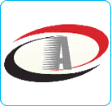 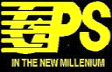 Worked with Gulf Petrochemical Services LLC,      2009 -2012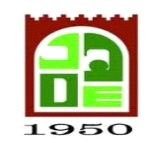 Worked with Al Darwish Engineering WLL,            2006-2009 Worked with Larsen & Toubro Ltd.                          2003-2006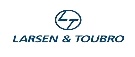 2012-2017PROJECT EXECUTED:SUPPLY OF SALES GAS TO TALEX/SENAAT PROJECTS AT KIZAD- HSE Manager Client 			: GASCO	Agreement No # PL.15.076	Project # 5671Sr.Project Manager		: Ragheb Abubaker PROJECT SCOPE:Front End Engineering and Design (FEED) based on the concept of providing a 6" hot tap connection in GASCO's existing 36" KM-42 to EMAL sales gas pipeline. A CRS approximately 100 meter away across the road. The major scope includes the following:6" hot tap connection from 36" KM-42 to EMAL sales gas pipelineInstrument control building Electrical sub station Piping between the hot tap and consumer receipt stations (CRS)Piping connection at the outlet of CRS (Flange with isolation valves)ROVs, MOVs, Gas Filter unitsCustody transfer metering skid with gas chromatographs and independent hydrocarbon and moisture dew point analyzersFlow control valve (FCV) as a flow limiter to exercise controlPressure reducing skidSupervision and monitoring of the new facilities including new RTU and communication system up to Habshan and Maqta control roomNew control buildingAssociated Civil, E&I, Mechanical, Piping, Automation/telecom and CP worksEPC FOR TIE-IN WORKS AT SOUTH EAST PACKAGE-A –HSE ManagerClient 			: ADCO		Project No #. P14406Project Manager		: Mr. GopiKrishnan PROJECT SCOPE: ASAB FIELD:Supply and Installation of Five (5) nos. of new Multi Selector manifolds (MSM) in existing ROSs namely RDS-1 (1 no), RDS-3 (2 nos.) and RDS-4 (2 nos.),Conversion of Twenty Six (26) nos. of existing Oil Producers to Gas Lift (GL) wells and Tie-in them to the Lift Gas Flowlines/Manifolds in respective RDSs,Tie-in of Three (3) nos. of new Produced Water Re-injection (PWRI) wells including their  manifolds,Tie-in and Conversion of Six (6) nos. of existing Water Injection (WI) wells in to Produced water Reinjection (PWRI) wells, and Tie-in and Conversion of Twelve (12) nos. of existing Water InjectionE&I control building constructionPassive cooling shelter FOR TRUNKLINES REPLACEMENT OGD-1 & HDD-1 – HSE ManagerClient 		: ADCO	               	Contract # 15882.01Project Manager	: Mr.Waleed AbdoPROJECT SCOPE:BAB FIELD:The scope of work for CP includes design, engineering, procurement and construction12” Gas Gathering TL 6F total 7 Trunklines 107 KMROW Clearing, Grading and Civil Works, Lowering-In.Nitrogen supply and shutdown manpower assistance for re-connecting at tie-ins Purging the line with air/gas providing manpower for carrying out trial and start up runs and testing Produced gas from the well is routed through a buried flow line, tying to one of three different tie-in scenarios: Remote Manifold Station (RMS), Direct Gathering Manifold (DGM) and Trunklines.Demolition / Modification works required for the completion of the projectROW staking and preparation, excavation, bedding, padding, backfilling and reinstatementPermanent and temporary access and maintenance roadsline pipes stringing, welding and loweringNDT/ Radiography valves and valve supportsfittings and flanges including barred teesField bends with minimum 40D radius. Anchor flanges and anchor blocks.INTERCONNECTION OF ADWEC CRS TO DEL AT TAWEELAH- HSE Manager- Completed Client 			: GASCO		Project # 5623Sr.Project Manager		: Ragheb Abubaker PROJECT SCOPE:The major scope includes the following:30” cold tie-in on existing 36” headerROV with bypass pipingCartridge type Filters (1 working , 1 Standby)Custody Metering Skid with Gas Chromatograph for Hydrocarbon and Moisture dew point analysisFlow Control Valve (FCV) as a flow limiter to exercise controlSupervision and Monitoring of the new facilities including RTUAssociated Civil and E&I worksInter connecting piping between the two CRS in concrete trenchPipe Culvert for Road crossing24” tie-in with existing Lock-O-Ring flangeProvision of future connections at ADWEC Taweelah CRS and GASCO/DEL CRSRUMAITHA/SHANAYEL FIELD DEVELOPMENT PROJECT PHASE -III – HSE Manager- On goingClient 			: ADCO		Contract # 15678.01 	           	Project # P44010EPC-				: Dodsal Engineering   Project Manager		: Arun Dhupkar PROJECT SCOPE:The scope of work which shall include activities as listed below at the Pipeline Corridors in Clusters, Pipeline route from CPP to New Manifold Station (NMS) and NMS to MP21 station.Preparation of ROW and Grading (Normal area)Preparation of ROW and Gatch pad (Sabkha area)Slit trench to identify underground utilitiesTrenching to required depthPaddingLaying of Warning tapes (free issued by CONTRACTOR)Back fillingPipeline BermingGatching on the top of the bermRoad and asphalt works NEW 24” LEAN GAS PIPELINE FROM BUHASA TO BAB & BAB TO THAMMAMA C –HSE Manager- Client 			: GASCO	Contract # TP.12.062		Project # 0300526Project Manager		: Mr. M.K. Pandey (Gasco) – PROJECT SCOPE:One (1) Nos. new 24" pipelines from Buhasa to Habshan & from Bab to Thammama C premises (approx. 54 km.) with Buhasa Launcher, Thammama-C Receiver and intermediate three SV Stations. Supervisory and Monitoring Systems for the new pipelines and upgrading of the existing SMC system to include new facilities. Associated Civil, E&l, Telecom and CP works Five no’s Hot tappingDemolition of existing 20" pipeline from Buhasa to Thammama-C manifold. SHAH GAS DEVELOPMENT PROJECT PACKAGE-1 (SGD-1) –HSE Manager- Completed Client 		: Abu Dhabi Gas Company (Al Hosn)	              Contract #13525601Client Project Manager	: Mr. Amir Balushi & Mr.Ahmed Buraiki- EPC-			: Punj Lloyd   Project Manager	: BB MallikPROJECT SCOPE:Major civil works with 1500 manpower strength Concreting, foundation installation.Excavation, cutting, filling pre padding post padding and berming of 65 KmPreparation of 8 rig wells pad. SP- 1 to SP-8FOC cable installation of 65 KmPipe support steel structure installation8 nos control building Constuction Knock out drum constructionWell head preparation worksROAD WIDENING PROJECT, SHAH/ ADCO –HSE Manager –Completed Client 			: ADCO					Contract # Package-2Focal Person		                 : Mr. Rajeew & Mr.Ali Kamran PROJECT SCOPE:Widening of  Road from ADCO  CDS  shah to Hameem road Gatch laying, backfilling, compaction Route marker installation.ROADS & SENSOR TOWER YARDS & BACKBONE–DESIGN & BUILD-AIS/ATS- HSE Manager–CompletedClient 			: CNIA	Site Manager		: Mr. Anthony PereiraPROJECT SCOPE:The scope of the work is to construct and provide complex security solution for Shah Assets, to protect the existing oil and gas facilities from any attack. This includes main entry gate with ATBs and other gates construction, Smart fences installation, erection of towers (by others) and poles for camera and radars, License plate readers, access control, radiological, chemical, and biological sensors. Each installed sensor will be operated from constructed main security control centreRESPONSIBILITIESSupports to the Management in the HSE Policy and Guidelines issue. Supports to the Management in the Organization roles and responsibilities definition, for what concerns safety aspects. Supports the Management in the HSE Management System standard issue. Ensures, in accordance with the corporate guidelines, the implementation, updating, review and auditing of the Company HSE Systems. Monitors the effective implementation of appropriate Safety and Environment System procedures and provide for their updating in line with changes in Legislation and Company Directives. Provides for motivation and familiarization of all Company personnel respecting the importance of complying with Company system procedures and all Safety equipment provided. Assists the Commercial, Engineering and Operations Department in their dealings with Clients in all issues concerned with Health and Safety at work. Conducts safety audits both internal and external. Takes part in accident / incident investigation. Carries out analysis of accident / incident statistics, identifying trends and suggesting improvement plans. Provides technical support to Senior Management on any safety related subjects. Carries out any in-house safety training. Carries out safety audits on Sub-contractors. Liaises between Clients on safety related issues. Safeties related engineering input into new projects and modification programs. Participates to HAZOP meetings prior to procurement and installation activities. Performs Risk Assessment. Preparation of Health and Safety documentation for new tenders. Provides Safety support and advice, including supervision on preparation of plans and procedures for initial contract start up activities. Remarkable experience with the different stages of EPC Projects including FEED, Engineering design philosophies, Tendering, construction and commissioning.Excellent experience in preparing and reviewing the HSE sections and requirements in the tenders of EPC contracts for construction of the CPF (central processing facilities) and gathering systems, Remarkable knowledge of the techniques of hazard identifications and analysis, qualitative and quantitative risk assessments, HAZOP and SIL.Highly competent in establishing HSE Plans and procedures for new projects, established HSE plans for drilling and well operations activities as well as for many construction, maintenance and shutdown projects.Advisor on a range of HSE specialist areas, e.g. fire safety, hot work activities, confined space entry, working at heights, working on energized systems, manual handling, chemical hazards, mechanical hazards, excavations, scaffolding, lifting operation, handling hazardous substances, noise, safeguarding machinery, waste management and waste disposal, emissions control and compliance, environmental monitoring plans.Outstanding knowledge of the international standards of ISO 14001, OHSAS 18001, I have upgraded many HSE procedures to fulfill the requirements of these standards and led many compliance audits as first, second and third party auditor. Highly experienced with incident investigation skills and techniques of root cause analysis, I led the investigation and analysis for many kinds of accidents (fires, electrical burn, lifting operations, falling, and road accidents) and established both short and long term corrective action plans. Highly skilled in developing and establishing HSE KPIs to measure the HSE performance of different departments and functions and doing the gap analysis. Excellent knowledge on preparing of emergency response plans and resources and planning for emergency drills.Excellent experience in establishing and leading the implementation of the permit to work system (PTW) Establishing and implement the Environmental Management Program and campaign Developments of HSE training modules, organized and conducting training for staff and workers.Monitoring waste disposal in accordance with the Waste Management requirements(CWM-Tadweer)Attending monthly HSE walk through with Client, Project manager, Construction manager.Attending kick-off meeting for new projects with Clients 2009-2012EPC OF GAS SUPPLY TO BARKA PHASE -III & SOHAR PHASE-II PROJECT - OGC –HSE Manager Client 			: Oman Gas Company 				Contract # 3269-EProject Manager		: Mr.Hamood Shabibi	PROJECT SCOPE:The scope of work includes installation of fiscal metering skid in Sohar.Detailed design, Procurement, construction, inspection and testing, erection and installation, site testing, pre-commissioning and commissioning. Develop and execute health and safety plans in the workplace according to legal guidelinesPrepare and enforce policies to establish a culture of health and safetyEvaluate practices, procedures and facilities to assess risk and adherence to the lawConduct training and presentations for health and safety matters and accident preventionMonitor compliance to policies and laws by inspecting employees and operationsInspect equipment and machinery to observe possible unsafe conditionsInvestigate accidents or incidents to discover causes and handle worker’s compensation claimsRecommend solutions to issues, improvement opportunities or new prevention measuresReport on health and safety awareness, issues and statisticsRESPONSIBILITIESDevelop and execute health and safety plans in the workplace according to legal guidelinesPrepare and enforce policies to establish a culture of health and safetyEvaluate practices, procedures and facilities to assess risk and adherence to the lawConduct training and presentations for health and safety matters and accident preventionMonitor compliance to policies and laws by inspecting employees and operationsInspect equipment and machinery to observe possible unsafe conditionsInvestigate accidents or incidents to discover causes and handle worker’s compensation claimsRecommend solutions to issues, improvement opportunities or new prevention measuresReport on health and safety awareness, issues and statistics etc.2006-2009HEAD OFFICE BUILDING FOR QATAR GAS- RAS LAFFAN –HSE ENGINEER Client		 	: Qatar Gas 					Contract # 4663 Project Manager		: Mr.Nader Alia PROJECT SCOPE:Construction of Head office building in Qatar Gas, Ras LaffanSite Preparation including excavation, site grading, backfilling and compaction; Foundations for Racks, Platforms, Structures, supports, equipment and Buildings; Electrical and instrumentation trenches ; Paving, roads construction, landscaping.Steel structural erection and architectural, HVAC, Mechanical, Electrical, Fire & Gas detection and protection, Telecom & Public address system, Pre commissioning and commissioning.ERC 0638 CIA – CONSTRUCTION OF QATAR PRIMARY ROUTES, NORTH ROAD PROJECT – PACKAGE 1- HSE ENGINEERClient		 	:Public works authority - Ashghal 		Contract # 98076 Project Manager		: Mr. Peter AL RAYYAN RESIDENTIAL TOWER [2B+G+33 FLOORS]Client		 	: Qatar Islamic bank		Project Manager		: Mr. Hassan RESPONSIBILITIES• Gauge a facility’s risk pertaining to environmental hazards and make plans to avert or avoid them
• Plot details of safety programs according to international safety standards and ensure timely implementation of each plan
• Interface with superintendents or supervisors to understand the type of activities that will take place on a daily basis
• Provide safe cover by devising and implementing health and safety programs
• Delegate responsibilities to HSE officers to cover each angle of facility safety management
• Investigate unsafe acts and situations and take measures to prevent recurrences
• Mark hazardous areas with safety posters, hazard flashes and site safety campaign promotional materials
• Interpret existing environmental regulations and develop plans to drive continual improvement actions
• Develop and implement environmental projects that focus on waste management and minimization
• Facilitate root cause analysis in case of safety emergencies and create appropriate reports to document progress
• Serve as an HSE contact within the facility and provide leadership and technical support on HSE programs in the designated area
• Integrate health, safety and environment processes and practices into daily operations
• Participate in routine HSE activities including corrective actions, investigations and onsite auditsLANGUAGES KNOWN:English. Urdu, Hindi, Arabic, Bangla